Explanatory StatementProject title: Vision Impaired Community Participant PoolProject number: 22143You are invited to take part in this registration process. Please read this Explanatory Statement in full before deciding whether to take part. If you would like further information regarding any aspect of this process, you are encouraged to contact the project investigators using the details listed below. What does the research involve? This project aims to establish a pool of participants and professional people to support future research projects, discussion and reference groups conducted by the Inclusive Technologies research group. We are investigating the use of new technologies (such as 3D printing, low-cost electronics, e-textiles, VR, etc) for the vision impaired community. Access to a pool of participants will ensure that the research is community-driven, with focus on real-life problems, and that potential solutions are developed and tested in collaboration with users.Being a member of the participant pool will mean that you will be invited to join discussion groups, reference groups and hands-on research studies best suited to your interests. It will also mean that background information related to you personally will not have to be collected for every study or group you choose to participate in. You will be provided with an explanatory statement related to each project you choose to join.Your participation is voluntary and you have the right to withdraw at any time.Why were you selected for this study? You are invited to this study as a member of the vision impairment community, professional or family member. Your lived experience Consent and withdrawalParticipation in this project is entirely voluntary. Even if you enrol in the participant pool, you can withdraw your permission at any time and your details will be removed. You are not required to register in the participant pool in order to take part in future research projects run by the Inclusive Technologies group. Registration merely ensures that you will be contacted directly about the projects that align with your interests and availability. This explanatory statement and the consent form are available to read and complete in large print, electronic (via email) and braille formats. Please advise the researchers if you would prefer a different format to the one you have been provided. Possible benefitsParticipants will benefit by only having to provide your background information once. All future projects you engages in will use the pre-existing demographic information collected in this project.Potential risksThere are no risks involved with this project.ConfidentialityUnless you would like to be included in the public acknowledgment of expert advisors, your registration in this project will not be made known to others. Your details will remain confidential. Your details will only be used by Monash University staff members conducting research through the Computer Human Interaction Creativity group.Storage of dataData relating to the project will be retained for a minimum of five years, in accordance with research requirements. The raw data will be stored in a secure location able to be accessed only by Monash staff members on the research team. It will not be accessible by student researchers. After it is no longer required, all data will be destroyed in a secure manner.ResultsIf you participate in further research projects as a result of registering in the participant pool, details of results for these projects will be provided. ComplaintsShould you have any concerns or complaints about the conduct of the project, you are welcome to contact the Executive Officer, Monash University Human Research Ethics (MUHREC):Thank you,
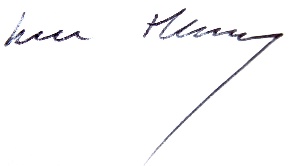 Leona HollowayProject staffFaculty of Information Technology, Monash University
Prof Kim Marriott 
Lead, Computer Human Interaction & Creativity
Phone: (03) 990 55525 
Email: kim.marriott@monash.eduDr Matthew Butler 
Associate Dean (Learning and Teaching)
Phone: (03) 990 31911 
Email: matthew.butler@monash.eduDr Kirsten Ellis
Group lead, Inclusive Technologies
Phone: (03) 990 47132
Email: Kirsten.Ellis@monash.eduLeona Holloway 
Research Assistant 
Phone: (03) 990 32401 
Email: leona.holloway@monash.edu Mrs Kate Stephens
Administrative Assistant
Email: Kate.Stephens@monash.edu  Executive Officer
Monash University Human Research Ethics Committee (MUHREC) 
Room 111, Building 3e
Research Office
Monash University VIC 3800Tel: +61 3 9905 2052
Email: muhrec@monash.edu
Fax: +61 3 9905 3831